ที่ ศธ ๐๔๓๓๘.๕๓/………						      โรงเรียนสตูลวิทยา  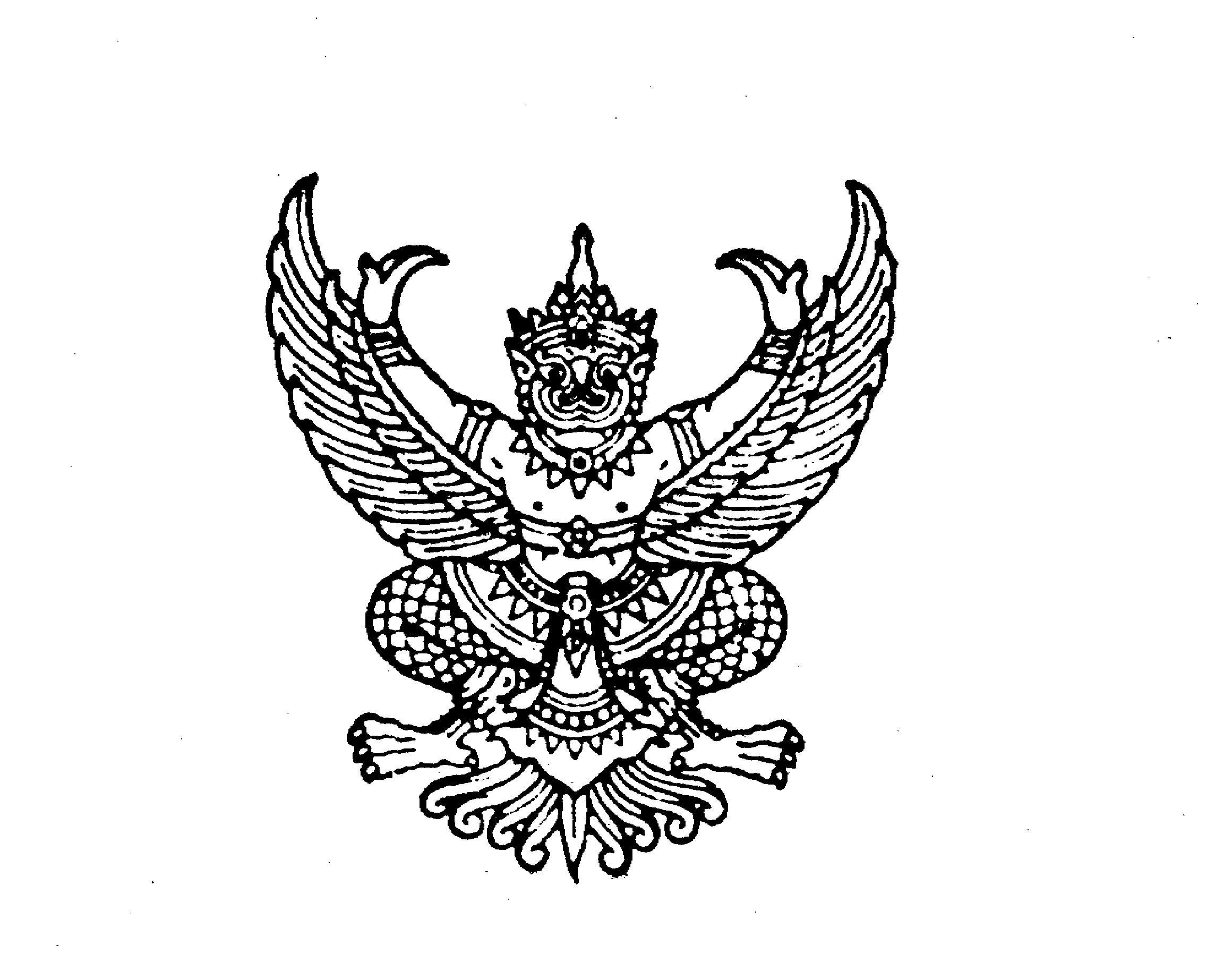 								      ๓๑๘  หมู่ที่ ๖  ตำบลคลองขุด								      อำเภอเมืองสตูล  จังหวัดสตูล								      ๙๑๐๐๐  						๑  ตุลาคม  ๒๕๖๕เรื่อง  …………………………………………………………………………………………..เรียน  ………………………………………………………………………………………….อ้างถึง  ................................................................................................... (ถ้ามี)สิ่งที่ส่งมาด้วย  ........................................................................................ (ถ้ามี)ภาคเหตุ .............................................................................................................................................................................................................................................................................................................................................................................................................................................................................................. ........................................................................................................................................................................................................................................................................................................................................................... .........................................................................................................................................................................................................................................................ภาคความประสงค์ ............................................................................................................
............................................................................................................................................................................ ........................................................................................................................................................................................................................................................................................................................................................... .........................................................................................................................................................................................................................................................ภาคสรุป ...........................................................................................ขอแสดงความนับถือ(นายอรุณ  โต๊ะหวันหลง)ผู้อำนวยการโรงเรียนสตูลวิทยาโรงเรียนสตูลวิทยาโทร. ๐ ๗๔๗๑ ๑๙๕๕  โทรสาร ๐ ๗๔๗๗ ๒๒๖๙